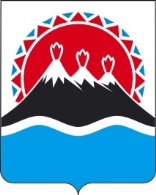 УСТЬ-БОЛЬШЕРЕЦКАЯ 
ТЕРРИТОРИАЛЬНАЯ ИЗБИРАТЕЛЬНАЯ КОМИССИЯ
с возложенными полномочиями избирательной комиссии                                           Озерновского городского поселенияПОСТАНОВЛЕНИЕс. Усть-Большерецк

О Перечне документов, прилагаемых китоговому финансовому отчету кандидата на должность главыОзерновского городского поселения  10 сентября 2017 годаВ соответствии со статьей 62 Закона Камчатского края "О выборах глав муниципальных образований в Камчатском крае",  Постановлением  Избирательной комиссии Камчатского края от 14 апреля 2016 года № 104/683 « О возложении на Усть-Большерецкую территориальную избирательную комиссию полномочий  избирательной комиссии Озерновского городского поселения»,Усть-Большерецкая территориальная избирательная комиссияп о с т а н о в л я е т:Утвердить Перечень документов, прилагаемых к итоговому финансовому отчету кандидата на должность главы Озерновского городского  поселения  согласно приложению.

ПредседательУсть-Большерецкой территориальнойизбирательной комиссии	Л.Н. УтенышеваИ.о. секретаряУсть-Большерецкой территориальнойизбирательной комиссии	Ю.О.МаруненкоПриложение № 1 к постановлению 
Усть-Большерецкой территориальной избирательной комиссии от      июня 2017 года № ________ПЕРЕЧЕНЬдокументов, прилагаемых китоговому финансовому отчету кандидата Кандидат не позднее чем через 30 дней со дня официального опубликования результатов выборов обязан представить в соответствующую избирательную комиссию итоговый финансовый отчет о размере своего избирательного фонда, обо всех источниках его формирования, а также обо всех расходах, произведенных за счет средств своего избирательного фонда. К итоговому финансовому отчету прилагаются следующие первичные финансовые документы, подтверждающие поступление средств в избирательный фонд:- Копии платежных поручений, мемориальные ордера, заверенные печатью банка,  подтверждающих перечисление (внесение) денежных средств на счет кандидата;- Договора, заключенные с физическими и юридическими лицами, на выполнение работ (услуг);Счета;Счета-фактуры;Кассовые чеки;Товарные накладные; Акты приема-сдачи с указанием вида выполненных работ (услуг) (объема эфирного времени, печатной площади, тиража агитационного материала  и т.д.) с приложением изготовленных агитационных материалов;Платежные поручения на оплату со специального избирательного счета выполненных работ (услуг);Расходные ордера (расписки) на выдачу денежных средств;Банковская справка об остатке денежных средств на специальном избирательном счете кандидата на момент составления отчета (не более 5 дней до представления финансового отчета в избирательную комиссию).«19»июня2017 г.№ 33 /166